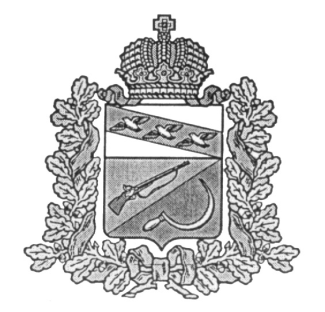   АДМИНИСТРАЦИЯМЕЛЕХИНСКОГО СЕЛЬСОВЕТАЩИГРОВСКОГО РАЙОНА КУРСКОЙ ОБЛАСТИПОСТАНОВЛЕНИЕот    «17»  июля   2015 год   №39Об утверждении  административного  регламента по предоставлению муниципальной услуги  «Выдача несовершеннолетним лицам, достигшим 16 лет, разрешения на вступлениев брак до достижения брачного возраста».       В соответствии с Конституцией Российской Федерации, Федеральным законом от 06 октября 2003 года № 131-ФЗ «Об общих принципах организации местного самоуправления в Российской Федерации», Федеральным законом от 27 июля 2010 года № 210 – ФЗ « Об организации предоставления государственных и муниципальных услуг» Администрация Мелехинского сельсовета Щигровского района                                                  П О С Т А Н О В Л Я Е Т:Утвердить административный регламент по предоставлению муниципальной услуги «Выдача несовершеннолетним лицам, достигшим 16 лет, разрешения на вступление в брак до достижения брачного возраста».  Административный регламент  опубликовать  в сети Интернет на официальном сайте  муниципального образования «Мелехинского сельсовета». Контроль за выполнением настоящего постановления возложить на  заместителя Главы Администрации Мелехинского сельсовета Щигровского района Курской области А.И. Мордвиновой.Настоящее постановление вступает в силу со дня его опубликования (обнародования).Контроль за исполнением постановления оставляю за собой.Глава Мелехинского сельсовета                                                   В.А. КривошеевУтвержденПостановлением   Администрации Мелехинского сельсоветаЩигровского районаот 17 июля 2015 г.  № 39АДМИНИСТРАТИВНЫЙ РЕГЛАМЕНТпредоставления администрацией Мелехинского сельсовета Щигровского района муниципальной услуги «Выдача несовершеннолетним лицам, достигшим 16 лет, разрешения на вступление в брак до достижения брачного возраста»I. Общие положения1. Предмет регулирования административного регламента предоставления муниципальной услуги1.1. Административный регламент предоставления муниципальной услуги по выдаче несовершеннолетним лицам, достигшим 16 лет, разрешения на вступление в брак до достижения брачного возраста (далее - административный регламент) устанавливает стандарт предоставления муниципальной услуги по выдаче разрешений на вступление в брак лицам, достигшим возраста шестнадцати лет (далее - муниципальная услуга), состав, последовательность и сроки выполнения административных процедур (действий) по предоставлению муниципальной услуги, требования к порядку их выполнения, формы контроля за исполнением административного регламента, досудебный (внесудебный) порядок обжалования решений и действий (бездействия) Администрации  Мелехинского сельсовета Щигровского района  (далее Администрации), должностных лиц Администрации, либо муниципальных служащих.1.2.Административный регламент разработан в целях повышения качества и доступности предоставления муниципальной услуги при осуществлении полномочий Администрации.1.2. Круг заявителей. Муниципальная услуга представляется физическим лицам, а именно: несовершеннолетним физическим лицам, достигшим возраста шестнадцати лет (далее – заявители).При обращении за получением муниципальной услуги от имени заявителей взаимодействие с Администрацией вправе осуществлять их уполномоченные представители.1.3.Требования к порядку информирования о порядке предоставления муниципальной услуги1.3.1. Информация о месте нахождения и графике работы органа местного самоуправления предоставляющего муниципальную услугу, организаций, участвующих в предоставлении муниципальной услуги, а также многофункционального центра предоставления государственных и муниципальных услуг.         Администрация Мелехинского сельсовета Щигровского района: Место нахождения: Россия, 306510, Курская область, Щигровский район, с. 2-Мелехино Прием заявлений осуществляется: Во вторник и четверг с 09.00 ч. до 12.00 ч. Выдача результатов предоставления муниципальной услуги производится: с понедельника по пятницу с 09.00 ч. до 17.00 ч.Телефон для справок: 8 (47145) 4-76-18;Телефон для направления обращений факсимильной связью: 8 (47145) 4-76-18Адрес электронной почты:melehino.adm@yandex.ru    Прием заявлений и выдача результатов предоставления муниципальной услуги осуществляться также через ОБУ «МФЦ»: 305016, г. Курск, ул. Щепкина, 3, ул. Ленина, 69 и  Щигровский филиал областного бюджетного учреждения Курской области «Многофункциональный центр по предоставлению государственных и муниципальных услуг» (далее  Щигровский филиал ОБУ «МФЦ»): 306530, г. Щигры, ул. Красная, 42а (по рабочим дням в соответствии с графиком работы).1.3.2. Адреса официальных сайтов в сети «Интернет», содержащих информацию о предоставлении муниципальной услуги.Информация об ответственных и порядке предоставления муниципальной услуги, перечне документов, необходимых для ее получения, размещается:- на официальном сайте Администрации Мелехинского сельсовета Щигровского района Курской области (www.melehino.rkursk.ru);- в региональной информационной системе «Портал государственных и муниципальных услуг (функций) Курской области» (http://pgu.rkursk.ru);- в федеральной государственной информационной системе «Единый портал государственных и муниципальных услуг (функций)» (http://gosuslugi.ru).1.3.3. Указанная информация может быть получена в форме:- индивидуального консультирования лично;- индивидуального консультирования по почте;- индивидуального консультирования по телефону;- публичного письменного консультирования;- публичного устного консультирования.1.3.4. Основными, общими требованиями к информированию заявителей являются:- достоверность представляемой информации;- четкость в изложении информации;- полнота информирования;- удобство и доступность получения информации;- оперативность представления информации.1.3.5. Индивидуальное консультирование лично.Индивидуальное устное консультирование не должно превышать 10 минут. В случае если ответ требует дополнительной подготовки, должностное лицо, осуществляющее индивидуальное устное консультирование, должно предложить заявителю обратиться за необходимой информацией в письменном виде либо назначить другое удобное для заявителя время для устного консультирования.1.3.6. Индивидуальное консультирование по почте (по электронной почте).При индивидуальном консультировании по почте ответ на обращение направляется почтой в адрес заявителя в срок не более 15 календарных дней.При индивидуальном консультировании, в случае обращения по электронной почте, ответ на обращение направляется на электронный адрес заявителя в срок не более 15 календарных дней.Датой получения обращения является дата регистрации входящего обращения.1.3.7. Индивидуальное консультирование по телефону.Ответ на телефонный звонок должен начинаться с информации о наименовании органа, в который позвонил заявитель, фамилии, имени, отчестве (при наличии) и должности сотрудника, осуществляющего индивидуальное консультирование по телефону.Время разговора не должно превышать 10 минут.В том случае, если сотрудник, осуществляющий консультирование по телефону, не может ответить на вопрос по содержанию, связанному с предоставлением муниципальной услуги, он обязан проинформировать заявителя об организациях либо структурных подразделениях, которые располагают необходимыми сведениями.1.3.8. Публичное устное консультирование.Публичное устное консультирование осуществляется уполномоченным сотрудником с привлечением средств массовой информации: радио, телевидения.1.3.9. Публичное письменное консультирование.Публичное письменное консультирование осуществляется путем размещения информационных материалов на стендах в местах предоставления муниципальной услуги, публикации информационных материалов в печатных средствах массовой информации.1.3.10. Сотрудники органа,  предоставляющего муниципальную услугу, при ответе на обращения заявителей должны корректно и внимательно относиться к заявителю, не унижая его чести и достоинства.Во время разговора необходимо произносить слова четко, избегать одновременных разговоров с окружающими людьми и не прерывать разговор по причине поступления звонка на другой аппарат. В конце консультирования сотрудник, осуществляющий консультирование, должен кратко подвести итоги и перечислить меры, которые надо принять (кто именно, когда и что должен сделать);- ответы на письменные обращения даются в простой, четкой и понятной форме в письменном виде и должны содержать:ответы на поставленные вопросы;должность, фамилию и инициалы лица, подписавшего ответ;фамилию и инициалы исполнителя;наименование структурного подразделения-исполнителя;номер телефона исполнителя;- сотрудник не вправе осуществлять консультирование заявителей, выходящее за рамки информирования о стандартных процедурах и условиях предоставления муниципальной услуги и влияющее прямо или косвенно на индивидуальные решения заявителей.1.3.12. На стендах в местах предоставления муниципальной услуги размещаются следующие информационные материалы:- исчерпывающая информация о порядке предоставления муниципальной услуги (в текстовом виде и в виде блок-схем, наглядно отображающих алгоритм прохождения административной процедуры);- текст административного регламента;- схема размещения должностных лиц и режим приема ими заявителей, номера кабинетов, в которых предоставляется муниципальная услуга, фамилии, имена, отчества (при наличии) и должности соответствующих сотрудников (должностных лиц);- выдержки из нормативных правовых актов по наиболее часто задаваемым вопросам;- требования к письменному запросу о предоставлении консультации, образец запроса о предоставлении консультации;- перечень документов, представляемых получателями муниципальной услуги, и требования, предъявляемые к этим документам;- формы документов для заполнения, образцы заполнения документов;- перечень оснований для отказа в предоставлении муниципальной услуги;- порядок досудебного обжалования решения, действий или бездействия должностных лиц, предоставляющих муниципальную услугу.Тексты материалов печатаются удобным для чтения шрифтом (размером не меньше 14), без исправлений, наиболее важные места выделяются полужирным шрифтом.1.3.13. В информационно-телекоммуникационной сети «Интернет» на официальном сайте Администрации Мелехинского сельсовета Щигровского района Курской области, в региональной информационной системе «Портал государственных и муниципальных услуг (функций) Курской области» и в федеральной государственной информационной системе «Единый портал государственных и муниципальных услуг (функций)» размещаются следующие информационные материалы:- полное наименование и почтовый адрес Администрации Мелехинского сельсовета Щигровского района Курской области;- справочные телефоны, по которым можно получить консультацию по порядку предоставления муниципальной услуги;- адрес электронной почты;- текст административного регламента;- информационные материалы (полная версия), содержащиеся на стендах в местах предоставления муниципальной услуги.II. Стандарт предоставления муниципальной услуги2.1.Наименование муниципальной услугиВыдача несовершеннолетним лицам, достигшим 16 лет, разрешения на вступление в брак до достижения брачного возраста2.2.Наименование органа, предоставляющего муниципальную услугу2.2.1.Предоставление муниципальной услуги осуществляется Администрацией  сельсовета  по месту жительства лиц, желающих вступить в брак и достигших возраста шестнадцати лет (далее – орган, предоставляющий муниципальную услугу). В случае если место жительства одного из лиц, желающих вступить в брак и достигших возраста шестнадцати лет отличное от места жительства другого лица,  желающего вступить в брак и достигшего возраста шестнадцати лет, то заявление на выдачу разрешения на заключение брака подается в соответствующую администрацию по выбору заявителей.2.2.2. Администрация  организует предоставление муниципальной услуги по принципу «одного окна», в том числе на базе многофункционального центра.2.2.3.Органы, предоставляющие муниципальную услугу по выдаче разрешений на вступление в брак лицам,  достигшим возраста шестнадцати лет, многофункциональный центр,  на базе которых организовано предоставление муниципальной услуги, не вправе требовать от заявителя осуществления действий, в том числе согласований, необходимых для получения муниципальной услуги и связанных с обращением в иные государственные органы (органы местного самоуправления) и организации, за исключением получения услуг, включенных в перечень услуг, которые являются необходимыми и обязательными для предоставления муниципальных услуг, утвержденный Решением Собрания депутатов Мелехинского сельсовета, оказываемых администрацией сельсовета   и предоставляются организациями, участвующими в  предоставлении муниципальных услуг.2.3.Результат предоставления муниципальной услуги2.3.1.Результатами предоставления муниципальной услуги являются:выдача разрешения на вступление в брак лицам, достигшим возраста шестнадцати лет; отказ в предоставлении муниципальной услуги, оформленный на бумажном носителе или в электронной форме в соответствии с требованиями действующего законодательства.2.4. Срок предоставления муниципальной услуги2.4.1.Срок предоставления муниципальной услуги не может превышать 30 календарных дней с даты регистрации запроса заявителя о предоставлении муниципальной услуги в Администрацию.2.4.2.Срок предоставления муниципальной услуги, запрос на получение которой передан заявителем через многофункциональный центр, исчисляется со дня регистрации запроса на получение муниципальной услуги в Администрации.2.4.3.Сроки передачи запроса о предоставлении муниципальной услуги и прилагаемых документов из многофункционального центра в Администрацию, а также передачи результата муниципальной услуги из Администрации в многофункциональный центр устанавливаются соглашением о взаимодействии между Администрацией и многофункциональным центром.2.5. Правовые основания предоставления муниципальной услуги2.5.1.Предоставление муниципальной услуги осуществляется в соответствии с:1) Конституцией Российской Федерации (Российская газета № 7, от 21.01.2009, Собрание законодательства Российской Федерации № 4 от 26.01.2009, ст. 445); 2) Семейным Кодексом Российской Федерации от 29.12.1995 № 223-ФЗ (Российская газета № 17 от 27.01.1996, Собрание законодательства Российской Федерации  № 1 от 01.01.1996, ст. 16);3) Федеральным законом от 06.10.2003 №131-ФЗ «Об общих принципах организации местного самоуправления в Российской Федерации» (Российская газета    № 20 от 08.10.2003, Собрание законодательства Российской Федерации № 40 от 06.10.2003, ст. 3822, Парламентская газета № 186 от 08.10.2003);4) Федеральным законом от 27.07.2010 №210-ФЗ «Об организации предоставления государственных и муниципальных услуг» (Российская газета № 168 от 30.07.2010, Собрание законодательства Российской Федерации, № 31 от 02.08.2010, ст. 4179);5) Федеральным законом от 02.05.2006 № 59-ФЗ «О порядке рассмотрения обращений граждан Российской Федерации» (Российская газета № 95 от 05.05.2006, Собрание законодательства Российской Федерации № 19 от 08.05.2006, ст. 2060, Парламентская газета № 70-71 от 11.05.2006);6) Федеральным законом от 15.11.1997 № 143-ФЗ «Об актах гражданского состояния» (Российская газета № 224 от 20.11.1997, Собрание законодательства Российской Федерации № 47 от 24.11.1997, ст. 5340);7) Федеральным законом от 28.07.2012 N 133-ФЗ «О внесении изменений в отдельные законодательные акты Российской Федерации в целях устранения ограничений для предоставления государственных муниципальных услуг по принципу «одного окна» (Собрание законодательства Российской Федерации, 30.07.2012, N 31, ст. 4322, Российская газета, N 172, 30.07.2012);      8) постановления Правительства Российской Федерации от 16.05.2011г. № 373 «О разработке и утверждении административных регламентов исполнения государственных функций и административных регламентов предоставления государственных услуг» (текст опубликован в «Собрании законодательства Российской Федерации» от 30.05.2011 № 22, ст. 3169,     9)Закон Курской области от 04 января 2003 г. № 1-ЗКО «Об административных правонарушениях в Курской области» («Курская правда» от11.01.2003г.  № 4-5);2.6.Исчерпывающий перечень документов, необходимых, в соответствии с нормативными правовыми актами, для предоставления муниципальной услуги, услуг, необходимых и обязательных для ее предоставления2.6..1.При обращении за получением муниципальной услуги заявитель представляет:1) заявление (образец представлен в Приложении 1);2) документы, удостоверяющие личности заявителей;3) документы, подтверждающие уважительную причину на вступление в брак лицам, достигшим возраста шестнадцати лет (справка учреждения государственной или муниципальной системы здравоохранения о наличии беременности, непосредственную угрозу жизни одного из лиц, желающих вступить в брак).4) свидетельство о рождении общего ребенка (детей) у лиц, желающих вступить в брак, и свидетельство об установлении отцовства.2.6.2.  Указанные в подпункте 2.6.1 документы  представляются в  виде нотариально заверенных копиях или в копиях с одновременным предоставлением оригиналов.2.6.3.Форма заявления доступна для копирования и заполнения в электронном виде на Едином портале государственных и муниципальных услуг и Портале государственных и муниципальных услуг Курской области, на официальном сайте Администрации в сети Интернет (www.melehino.rkursk.ru), а также по обращению заявителя может быть выслана на адрес его электронной почты.2.7.Исчерпывающий перечень документов, необходимых в соответствии с нормативными правовыми актами для предоставления муниципальной услуги, которые находятся в распоряжении государственных органов, органов местного самоуправления и иных органов и подведомственных им организациях, участвующих в предоставлении муниципальных услуг, и которые заявитель вправе представить по собственной инициативе, а также способы их получения заявителями, в том числе в электронной форме, порядок их представления2.7.1.Документы, необходимые в соответствии с нормативными правовыми актами для предоставления муниципальной услуги, которые находятся в распоряжении государственных органов, органов местного самоуправления и иных органов и подведомственных им организациях, участвующих в предоставлении муниципальных услуг, и которые заявитель вправе представить по собственной инициативе, отсутствуют.2.8. Указание на запрет требовать от заявителяАдминистрация не вправе требовать от заявителя:- представления документов и информации или осуществление действий, представление или осуществление которых не предусмотрено нормативными правовыми актами, регулирующими отношения, возникающие в связи с предоставлением муниципальной услуги2.9. Исчерпывающий перечень оснований для отказа в приеме документов, необходимых для предоставления муниципальной услуги Основания для отказа в приеме документов, необходимых для предоставления муниципальной услуги, отсутствуют.2.10. Исчерпывающий перечень оснований для приостановления или отказа в предоставлении муниципальной услуги2.10.1. Оснований для приостановления предоставления муниципальной услуги законодательством Российской Федерации не предусмотрено.2.10.2.Основаниями для отказа в предоставлении муниципальной услуги являются:1) Наличие одного из обстоятельств  при которых не допускается заключение брака:   - между лицами, из которых хотя бы одно лицо состоит  в другом зарегистрированном браке;   - между близкими родственниками (родственниками по прямой восходящей и нисходящей линии (родителями и детьми, дедушкой, бабушкой и внуками), полнородными и неполнородными  (имеющими общих отца и мать) братьями и сестрами);  -между усыновителями и усыновленными;  - лицами, из которых хотя бы одно лицо признано судом недееспособным, вследствие психического расстройства.2) выявление в запросе на предоставление муниципальной услуги или в представленных документах недостоверной, искаженной или неполной информации3) отсутствуют особые обстоятельства, установленные п.п 3,4 пункта 2.6.2.  настоящего административного регламента, которые должны быть подтверждены документально;.2.11.Перечень услуг, необходимых и обязательных для предоставления муниципальной услуги, в том числе сведения о документах выдаваемых организациями, участвующими в предоставлении муниципальной услуги      Услуги, необходимые и обязательные для предоставления муниципальной услуги, отсутствуют.2.12.Порядок, размер и основания взимания государственной пошлины или иной платы за предоставление муниципальной услугиПредоставление муниципальной услуги осуществляется бесплатно.2.13. Порядок, размер и основания взимания платы за предоставление услуг, которые являются необходимыми и обязательными для предоставления муниципальной услугиУслуги, являющиеся  необходимыми и обязательными для предоставления муниципальной услуги, не предусмотрены2.14.Максимальный срок ожидания в очереди при подаче запроса о предоставлении муниципальной услуги, услуги организации, участвующей в предоставлении муниципальной услуги, и при получении результата предоставления таких услуг2.14.1.Максимальное время ожидания в очереди при личной подаче заявления о предоставлении муниципальной услуги составляет не более 15 минут.2.14.2.Предельная продолжительность ожидания в очереди при получении результата предоставления муниципальной услуги не должен превышать 15 минут.2.15. Срок и порядок регистрации запроса заявителя о предоставлении муниципальной услуги2.15.1. В случае представления заявления и документов, необходимых для предоставления муниципальной услуги, заявителем лично, заявление регистрируется в день представления заявления и документов, необходимых для предоставления муниципальной услуги, в журнале регистрации входящей корреспонденции.Время регистрации заявления о предоставлении муниципальной услуги не должно превышать 15 минут.2.15.2. В случае направления заявления и документов по почте, заявление и документы регистрируются в журнале входящей корреспонденции в течение одного рабочего дня. 2.15.3. В случае направления заявления и документов, необходимых для предоставления муниципальной услуги, через Щигровский филиал ОБУ «МФЦ», заявление регистрируется в журнале регистрации входящей корреспонденции соответствующей датой получения от Щигровского филиала ОБУ «МФЦ».2.16. Требования к помещениям, в которых предоставляется муниципальная  услуга2.16.1. Требования к местам предоставления услуги.Помещение, в котором осуществляется предоставление муниципальной услуги, должно обеспечивать:комфортное расположение  заявителя и должностного лица уполномоченного подразделения;возможность и удобство оформления заявителем необходимых документов;телефонную связь;возможность копирования документов;доступ к основным нормативным правовым актам, регламентирующим полномочия и сферу Администрации Мелехинского сельсовета Щигровского района Курской области;доступ к нормативным  правовым актам, регулирующим исполнение муниципальной  услуги;наличие письменных принадлежностей и бумаги формата А4.Рабочие места должностных лиц, предоставляющих муниципальную услугу, оборудуются компьютерами и оргтехникой, позволяющими своевременно и в полном объеме получать справочную информацию по вопросам предоставления муниципальной услуги и организовать предоставление муниципальной услуги в полном объеме.2.16.2. Требования к местам ожидания приема заявителей.Места ожидания в очереди на консультацию или получение результатов муниципальной услуги должны быть оборудованы стульями, кресельными секциями или скамьями (банкетками). Количество мест ожидания определяется исходя из фактической нагрузки и возможностей для их размещения в здании, но не может составлять менее 3 мест.2.16.3. Требования к размещению и оформлению визуальной, текстовой и мультимедийной информации.Вся информация о порядке предоставления муниципальной услуги должна быть размещена на информационном стенде Администрации в месте, доступном для просмотра (в том числе при большом количестве посетителей). Информация должна размещаться в удобной для восприятия форме.2.17. Показатели доступности и качества муниципальной услуги2.17.1. Показателями оценки доступности муниципальной услуги являются:наличие полной, актуальной и достоверной информации о порядке предоставления муниципальной услуги (в том числе на официальном сайте муниципального образования);транспортная доступность к местам предоставления муниципальной услуги;обеспечение беспрепятственного доступа лиц с ограниченными возможностями передвижения к помещениям, в которых предоставляется муниципальная услуга;обеспечение возможности направления запроса по электронной почте;возможность получения муниципальной услуги в электронной форме и в иных формах, предусмотренных законодательством Российской Федерации, по выбору заявителя;Показателями оценки качества предоставления муниципальной услуги являются:своевременность предоставления муниципальной услуги;предоставление муниципальной услуги в соответствии со стандартом предоставления муниципальной услуги;отсутствие поданных в установленном порядке жалоб на действия (бездействие) должностных лиц, осуществленные в ходе предоставления муниципальной услуги;возможность досудебного (внесудебного) рассмотрения жалоб (претензий) в процессе получения муниципальной услуги.2.17.2. Взаимодействие заявителя  с должностными лицами Администрации Мелехинского сельсовета при предоставлении муниципальной услуги:при подаче документов, необходимых для предоставления муниципальной услуги; при получении результатов предоставления муниципальной услуги.Продолжительность взаимодействия заявителя с должностными лицами при предоставлении муниципальной услуги при подаче документа составляет не более 15 минут, при получении результатов предоставления муниципальной услуги не более 15 минут.2.17.3. Возможность получения услуги в МФЦ.Предоставление муниципальной услуги также осуществляется через Щигровский филиал областного бюджетного учреждения Курской области «Многофункциональный центр по предоставлению государственных и муниципальных услуг».2.17.4. Возможность получения информации о ходе предоставления услуги, в том числе с использованием информационно-телекоммуникационных технологий. Заявитель может получить информацию о ходе предоставления муниципальной услуги лично, по телефону или на официальном сайте федеральной государственной информационной системы «Единый портал государственных и муниципальных услуг (функций)».2.18. Иные требования, в том числе учитывающие особенности предоставления муниципальных услуг в многофункциональных центрах предоставления государственных и муниципальных услуг и особенности предоставления муниципальных услугв электронной форме2.18.1. Особенности предоставления муниципальной услуги в ОБУ «МФЦ». Предоставление муниципальной услуги в многофункциональном центре осуществляется в соответствии с Федеральным законом от 27 июля 2010 года № 210-ФЗ «Об организации предоставления государственных и муниципальных услуг» по принципу «одного окна». Предоставление муниципальной услуги осуществляется после однократного обращения заявителя с соответствующим запросом в многофункциональный центр по предоставлению государственных и муниципальных услуг. Взаимодействие многофункционального  центра с  Администрацией Мелехинского сельсовета осуществляется без участия заявителя в соответствии с нормативными правовыми актами и соглашением о взаимодействии. Для предоставления муниципальной услуги в многофункциональном центре от заявителя требуется только подать заявление с комплектом соответствующих документов и получить результат в установленные настоящим административным регламентом сроки. 2.18.2. Особенности предоставления муниципальной услуги в электронной форме.В электронной форме муниципальная услуга предоставляется с использованием федеральной государственной информационной системы «Единый портал государственных и муниципальных услуг (функций)» (далее – Единый портал).Получить муниципальную услугу в электронной форме на Едином портале могут лишь зарегистрированные пользователи. Пройти процедуру регистрации можно на Едином портале в личном кабинете.Для получения муниципальной услуги в электронном виде необходимо заполнить заявление о предоставлении муниципальной услуги «Выдача несовершеннолетним лицам, достигшим 16 лет, разрешения на вступлениев брак до достижения брачного возраста».Данные, указанные заявителем при регистрации на Едином портале автоматически заполняют соответствующие поля заявления, необходимо заполнить лишь  недостающую информацию и отправить заявление. Заявление в электронном виде поступит в Администрацию Мелехинского сельсовета.Уточнить текущее состояние заявления можно в разделе «Мои заявки».Результатом предоставления государственной услуги в электронной форме будет являться поступление  сообщения о принятии  решения по заявлению, которое поступит в Личный кабинет в раздел «Мои заявки».Подача заявления на предоставление муниципальной услуги в электронном виде осуществляется с применением простой электронной подписи.Для подписания  документов допускается использование усиленной квалифицированной электронной подписи, размещенной, в том числе на универсальной электронной карте.В случае если федеральными законами и изданными в соответствии с ними нормативными правовыми актами, устанавливающими порядок предоставления определенной муниципальной услуги, предусмотрено предоставление нотариально заверенных копий документов, соответствие электронного образца копии документа его оригиналу должно быть засвидетельствовано усиленной квалифицированной электронной подписью нотариуса.III.  Состав, последовательность и сроки выполнения административных процедур (действий), требования к порядку их выполнения, в том числе особенности выполнения административных процедур (действий) в электронной форме и многофункциональном центре3.1. Последовательность административных действий (процедур)3.1.1. Предоставление муниципальной услуги включает в себя следующие административные процедуры:1) прием заявления и документов, необходимых для предоставления муниципальной услуги;2) регистрация заявления и документов, необходимых для предоставления муниципальной услуги;3) принятие решения о предоставлении (об отказе предоставления) муниципальной услуги;4) выдача документа, являющегося результатом предоставления муниципальной услуги.3.1.2.Блок-схема последовательности действий при предоставлении муниципальной услуги представлена в приложении 2 к административному регламенту.3.2. Прием заявления и документов, необходимых для предоставления муниципальной услуги3.2.1.Основанием для начала осуществления административной процедуры по приему заявления и документов, необходимых для предоставления муниципальной услуги, является поступление в Администрацию или многофункциональный центр заявления о предоставлении муниципальной услуги и прилагаемых к нему документов, представленных заявителем:посредством личного обращения заявителя;посредством почтового отправления;посредством технических средств Единого портала государственных и муниципальных услуг или Портала государственных и муниципальных услуг Курской области; в многофункциональный центр посредством личного обращения заявителя.3.2..2.Прием заявления и документов, необходимых для предоставления муниципальной услуги, осуществляют сотрудники Администрации или сотрудники многофункционального центра.3.2.3.Прием заявления и документов, необходимых для предоставления муниципальной услуги осуществляется в многофункциональных центрах в соответствии с соглашениями о взаимодействии между Администрацией и многофункциональным центром, заключенными в установленном порядке, если исполнение данной процедуры предусмотрено заключенными соглашениями.3.2.4.При поступлении заявления и прилагаемых к нему документов посредством личного обращения заявителя в Администрацию или многофункциональный центр, специалист, ответственный за прием и регистрацию документов, осуществляет следующую последовательность действий:1) устанавливает предмет обращения;2) устанавливает соответствие личности заявителя документу, удостоверяющему личность; 3) проверяет наличие документа, удостоверяющего права (полномочия) представителя физического лица (в случае, если с заявлением обращается представитель заявителя);4) осуществляет сверку копий представленных документов с их оригиналами; 5) проверяет заявление и комплектность прилагаемых к нему документов на соответствие перечню документов, предусмотренных пунктом 2.6.2. административного регламента.6) проверяет заявление и прилагаемые к нему документы на наличие подчисток, приписок, зачеркнутых слов и иных неоговоренных исправлений, серьезных повреждений, не позволяющих однозначно истолковать их содержание;7) осуществляет прием заявления и документов по описи, которая содержит полный перечень документов, представленных заявителем, а при наличии выявленных недостатков - их описание;8) вручает копию описи заявителю.3.2.5.Максимальное время приема заявления и прилагаемых к нему документов при личном обращении заявителя не превышает 15 минут.3.2.6.При отсутствии у заявителя, обратившегося лично, заполненного заявления или  при неправильном его заполнении, специалист Администрации, ответственный за прием документов, консультирует заявителя по вопросам заполнения заявления.3.2.7.При поступлении заявления и прилагаемых к нему документов в Администрацию посредством почтового отправления специалист Администрации, ответственный за прием заявлений и документов, осуществляет действия согласно пункту 3.2.4. административного регламента, кроме действий, предусмотренных подпунктами 2, 4 пункта 3.2.4. административного регламента.Опись направляется заявителю заказным почтовым отправлением с уведомлением о вручении в течение 2 рабочих дней с даты получения заявления и прилагаемых к нему документов.3.2.8..В случае поступления запроса о предоставлении муниципальной услуги и прилагаемых к нему документов (при наличии) в электронной форме посредством Единого портала государственных и муниципальных услуг или Портала государственных и муниципальных услуг Курской области специалист Администрации, ответственный за прием документов, осуществляет следующую последовательность действий:1) просматривает электронные образы запроса о предоставлении муниципальной услуги и прилагаемых к нему документов;2) осуществляет контроль полученных электронных образов заявления и прилагаемых к нему документов на предмет целостности;3) фиксирует дату получения заявления и прилагаемых к нему документов;4) в случае если запрос на предоставление муниципальной услуги и документы, представленные в электронной форме, не заверены электронной подписью в соответствии с действующим законодательством направляет заявителю через личный кабинет уведомление о необходимости представить запрос о предоставлении муниципальной услуги и документы, подписанные электронной подписью, либо представить в Администрацию подлинники документов (копии, заверенные в установленном порядке), указанных в пункте 2.6.2. административного регламента, в срок, не превышающий 5 календарных дней с даты получения запроса о предоставлении муниципальной услуги и прилагаемых к нему документов (при наличии) в электронной форме;5) в случае если запрос о предоставлении муниципальной услуги и документы в электронной форме подписаны электронной подписью в соответствии с действующим законодательством направляет заявителю через личный кабинет уведомление о получении запроса о предоставлении муниципальной услуги и прилагаемых к нему документов.3.2.9.Максимальный срок осуществления административной процедуры не может превышать 7 рабочих дней с момента поступления заявления в Администрацию или многофункциональный центр.3.2.10.Результатом исполнения административной процедуры по приему заявления и прилагаемых к нему документов, необходимых для предоставления муниципальной услуги, является:1) в Администрацию - передача заявления и прилагаемых к нему документов работнику Администрации, ответственному за регистрацию поступившего запроса на предоставление муниципальной услуги;2) в многофункциональных центрах – передача заявления и прилагаемых к нему документов в Администрацию.18.12.Способом фиксации результата исполнения административной процедуры является опись принятых у заявителя документов или уведомление о принятии запроса о предоставлении муниципальной услуги и прилагаемых документов.3.3.Регистрация заявления и документов, необходимых для предоставления муниципальной услуги3.3.1.Основанием для начала осуществления административной процедуры является поступление специалисту Администрации, ответственному за регистрацию поступающих запросов на предоставление муниципальной услуги, заявления и прилагаемых к нему документов.3.3.2.Специалист  Администрации осуществляет регистрацию заявления и прилагаемых к нему документов в соответствии с порядком делопроизводства, установленным Администрацией, в том числе осуществляет внесение соответствующих сведений в журнал регистрации обращений о предоставлении муниципальной услуги и (или) в соответствующую информационную систему Администрации.3.3.3.Регистрация заявления и прилагаемых к нему документов, полученных посредством личного обращения заявителя или почтового отправления, осуществляется в срок, не превышающий 1 рабочий день, с даты поступления заявления и прилагаемых к нему документов в Администрацию.3.3.4.Регистрация заявления и прилагаемых к нему документов, полученных в электронной форме через Единый портал государственных и муниципальных услуг или Портал государственных и муниципальных услуг Курской области, осуществляется не позднее 1 рабочего дня, следующего за днем их поступления в Администрацию.3.3.5.Регистрация заявления и прилагаемых к нему документов, полученных Администрацией из многофункционального центра, осуществляется не позднее 1 рабочего дня, следующего за днем их поступления в Администрацию.3.3.6.После регистрации в Администрации заявление и прилагаемые к нему документы, направляются на рассмотрение специалисту Администрации.3.3.7.Максимальный срок осуществления административной процедуры не может превышать 2 рабочих дней.3.3.8.Результатом исполнения административной процедуры по регистрации заявления и прилагаемых к нему документов, необходимых для предоставления муниципальной услуги, является передача заявления и прилагаемых к нему документов специалисту Администрации.3.3.9.При обращении заявителя за получением муниципальной услуги в электронной форме Администрация направляет на Единый портал государственных и муниципальных услуг или Портал государственных и муниципальных услуг Курской области посредством технических средств связи уведомление о завершении исполнения административной процедуры с указанием результата осуществления административной процедуры.3.3.10.Способом фиксации исполнения административной процедуры является внесение соответствующих сведений в журнал регистрации входящей корреспонденции.3.4. Принятие решения о предоставлении (об отказе предоставления) муниципальной услуги3.4.1.Основанием для начала административной процедуры является получение  специалистом Администрации пакета документов, указанных в пункте 2.6.2. административного регламента. 3.4.2.Специалист Администрации осуществляет следующие действия:а) проверяет сформированный пакет документов на наличие или отсутствие оснований для отказа в предоставлении муниципальной услуги, указанных в пункте 2.10.  настоящего административного регламента;б) принимает решение о предоставлении муниципальной услуги в случае, если основания для отказа отсутствуют; либо  об отказе в ее предоставлении, если имеются основания для отказа в ее  предоставлении;в) подготавливает проект результата предоставления муниципальной услуги;г) передает проект результата предоставления муниципальной услуги для рассмотрения и подписания главе Администрации.д) регистрирует результат предоставления муниципальной услуги в соответствующем журнале Администрации с указанием принятого решения;3.4.3.Продолжительность и (или) максимальный срок выполнения административной процедуры не превышает 12 календарных дней.3.4.4..Результатом административной процедуры является разрешение на вступление в брак лицам, достигшим возраста шестнадцати лет; либо уведомление заявителя об отказе в разрешении на вступление в брак лицам, достигшим возраста шестнадцати лет, оформленное на бумажном носителе или в электронной форме в соответствии с требованиями действующего законодательства.3.4.5.При обращении заявителя за получением муниципальной услуги в электронной форме Администрация направляет на Единый портал государственных и муниципальных услуг или Портал государственных и муниципальных услуг Курской  области посредством технических средств связи уведомление о завершении исполнения административной процедуры с указанием результата осуществления административной процедуры.3.4.6.Способом фиксации результата выполнения административной процедуры, в том числе в электронной форме в информационной системе Администрации является подписание постановления о принятии решения о предоставлении (отказе в предоставлении) муниципальной услуги.3.5. Выдача документа, являющегося результатом предоставления муниципальной услуги3.5.1.Основанием для начала административной процедуры является поступление сотруднику Администрации постановления о разрешении на вступление в брак лицам, достигшим возраста шестнадцати лет; либо уведомления заявителя об отказе в разрешении на вступление в брак лицам, достигшим возраста шестнадцати лет (далее – документа, являющегося результатом).3.5.2.При поступлении сотруднику, ответственному за административную процедуру, постановления о разрешении на вступление в брак лицам, достигшим возраста шестнадцати лет, либо уведомления заявителя об отказе в разрешении на вступление в брак лицам, достигшим возраста шестнадцати лет, сотрудник, ответственный за административную процедуру, осуществляет следующие действия:а) устанавливает способ, указанный заявителем при подаче заявления и необходимых документов, на получение муниципальной услуги;б) осуществляет выдачу (направление) результата предоставления муниципальной услуги указанным способом;в) в случае указания заявителем способа – при личном обращении – и  неявки в течение 3 календарных дней с момента поступления результата предоставления муниципальной услуги в Администрацию заявитель уведомляется по телефону, указанному в заявлении, о направлении результата предоставления муниципальной услуги посредством почтового отправления на адрес заявителя, указанный в заявлении, в срок не позднее следующего рабочего дня.3.5.3. Продолжительность и (или) максимальный срок выполнения административной процедуры не превышает 3 календарных дней.3.5.4. Результатом административной процедуры является выдача (направление) разрешения на вступление в брак лицам, достигшим возраста шестнадцати лет; либо уведомления заявителя об отказе в разрешении на вступление в брак лицам, достигшим возраста шестнадцати лет.3.5.5. Выдача результата предоставления муниципальной услуги осуществляется способом, указанным заявителем при подаче заявления и необходимых документов на получение муниципальной услуги, в том числе:через личный кабинет на Едином портале государственных и муниципальных услуг или Портале государственных и муниципальных услуг Курской области.3.5.6. В случае указания заявителем на получение результата в многофункциональном центре, Администрация направляет результат предоставления муниципальной услуги в многофункциональный центр в срок, установленный в соглашении, заключенным между Администрацией и многофункциональным центром.3.5.7. Выдача документа, являющегося результатом предоставления муниципальной услуги, осуществляется многофункциональным центром в соответствии с заключенными в установленном порядке соглашениями о взаимодействии, если исполнение данной процедуры предусмотрено заключенными соглашениями.3.5.8. При обращении заявителя за получением муниципальной услуги в электронной форме Администрации направляет на Единый портал государственных и муниципальных услуг или Портал государственных и муниципальных услуг Курской области посредством технических средств  связи уведомление о завершении исполнения административной процедуры с указанием результата осуществления административной процедуры.3.5.9.Способом фиксации результата выполнения административной процедуры, в том числе в электронной форме в информационной системе  Администрации является запись в  журнале исходящей корреспонденции.IV. ПОРЯДОК И ФОРМЫ КОНТРОЛЯЗА ПРЕДОСТАВЛЕНИЕМ МУНИЦИПАЛЬНОЙ УСЛУГИ4.1. Порядок осуществления текущего контроля за соблюдением и исполнением ответственными должностными лицами положений Административного регламента и иных нормативных правовых актов, устанавливающих требования к исполнению муниципальной услуги, а также принятием ими решенийТекущий контроль за соблюдением и исполнением ответственными должностными лицами положений Административного регламента, а также принятием ими решений осуществляется путем проведения проверок  Главой Администрации Мелехинского сельсовета Щигровского района.Проверки проводятся с целью выявления и устранения нарушений прав заявителей и привлечения виновных лиц к ответственности. Результаты проверок отражаются актом.Периодичность осуществления текущего контроля устанавливается по мере необходимости.   4.2. Порядок и периодичность осуществления плановых и внеплановых проверок качества исполнения муниципальной услуги, в том числе порядок и формы контроля за полнотой и качеством предоставления муниципальной услугиКонтроль за полнотой и качеством предоставления Администрацией Мелехинского сельсовета муниципальной услуги включает в себя проведение плановых и внеплановых проверок, выявление и устранение нарушений прав заявителей, рассмотрение, принятие решений и подготовку ответов на обращения заинтересованных лиц, содержащих жалобы на действия (бездействие) должностных лиц Администрации.Решение о проведении плановых и внеплановых проверок полноты и качества предоставления муниципальной услуги принимается Главой Мелехинского сельсовета Щигровского района. Проверки проводятся с целью выявления и устранения нарушений прав заявителей и привлечения виновных лиц к ответственности. Результаты проверок отражаются актом.Плановые проверки полноты и качества предоставления муниципальной услуги проводятся в соответствии с планом работы Администрации Мелехинского сельсовета Щигровского района.Внеплановые проверки полноты и качества предоставления муниципальной услуги проводятся на основании жалоб (претензий) граждан на решения или действия (бездействие) должностных лиц Администрации, принятые или осуществленные в ходе предоставления муниципальной услуги.4.3. Ответственность должностных лиц за решения и действия (бездействие), принимаемые (осуществляемые) ими в ходе предоставления муниципальной услуги4.3.1. По результатам проведенных проверок в случае выявления нарушений прав заявителей виновные лица привлекаются к ответственности в порядке, установленном законодательством Российской Федерации.4.3.2. Персональная ответственность работников Администрации за несоблюдение порядка осуществления административных процедур в ходе предоставления муниципальной услуги закрепляется в их должностных инструкциях.4.4. Порядок и формы контроля за предоставлением муниципальной услуги со стороны граждан, объединений и организацийКонтроль за исполнением муниципальной услуги, в том числе со стороны граждан, их объединений и организаций не предусмотрен.V. ДОСУДЕБНЫЙ ПОРЯДОК ОБЖАЛОВАНИЯ ДЕЙСТВИЙ (БЕЗДЕЙСТВИЯ) ДОЛЖНОСТНЫХ ЛИЦ АДМИНИСТРАЦИИ, А ТАКЖЕ ПРИНИМАЕМЫХ ИМИ РЕШЕНИЙ В ХОДЕ ПРЕДОСТАВЛЕНИЯ МУНИЦИПАЛЬНОЙ УСЛУГИ5.1. Информация для заявителя о его праве подать жалобу на решение и (или) действие (бездействие) Администрации Щигровского района Курской области и (или) его должностных лиц при предоставлении муниципальной услугиЗаявитель имеет право подать жалобу на решение и (или) действие (бездействие) Администрации и (или) его должностных лиц при предоставлении муниципальной услуги в досудебном порядке.5.2. Предмет жалобыПредметом жалобы являются решение и (или) действие (бездействие) Администрации и (или) его должностных лиц в ходе предоставления муниципальной услуги на основании настоящего Административного регламента.Заявитель может обратиться с жалобой, в том числе в следующих случаях:1) нарушение срока регистрации запроса заявителя о предоставлении муниципальной услуги;2) нарушение срока предоставления муниципальной услуги;3) требование у заявителя документов, не предусмотренных пунктом 2.6.2 настоящего регламента;4) отказ в приеме документов, предоставление которых предусмотрено нормативными правовыми актами Российской Федерации, нормативными правовыми актами Курской области, нормативными правовыми актами органов местного самоуправления для предоставления муниципальной услуги, у заявителя;5) отказ в предоставлении муниципальной услуги, если основания отказа не предусмотрены федеральными законами и принятыми в соответствии с ними иными нормативными правовыми актами Российской Федерации, нормативными правовыми актами Курской области, нормативными правовыми актами органов местного самоуправления;6) затребование с заявителя при предоставлении муниципальной услуги платы, не предусмотренной нормативными правовыми актами Российской Федерации, нормативными правовыми актами Курской области, нормативными правовыми актами органов местного самоуправления;7) отказ Администрации, должностного лица Администрации Мелехинского сельсовета в исправлении допущенных опечаток и ошибок в выданных в результате предоставления муниципальной услуги документах либо нарушение установленного срока таких исправлений.5.3. Органы муниципальной власти и уполномоченные на рассмотрение жалобы должностные лица, которым может быть направлена жалобаЖалоба на решение и (или) действие (бездействие) Администрации и (или) его должностных лиц, муниципальных служащих  при предоставлении муниципальной услуги направляется Главе Мелехинского сельсовета Щигровского района.5.4. Порядок подачи и рассмотрения жалобыЖалоба подается в письменной форме на бумажном носителе непосредственно в Администрацию Мелехинского сельсовета, по почте по адресу (месту нахождения) Администрации, на личном приеме Главы Мелехинского сельсовета Щигровского района. В электронном виде жалоба подается заявителем посредством:официального сайта Администрации Мелехинского сельсовета Щигровского района (www.melehino.rkursk.ru), в информационно-телекоммуникационной сети "Интернет";федеральной государственной информационной системы "Единый портал государственных и муниципальных услуг (функций)" (http://gosuslugi.ru).Жалоба также может быть направлена через областное бюджетное учреждение «Многофункциональный центр предоставления государственных и муниципальных услуг Курской области».Все жалобы фиксируются в журнале учета обращений.Личный прием заявителей по вопросам обжалования решения и (или) действия (бездействия) Администрации и (или) его должностных лиц осуществляется Главой Мелехинского сельсовета Щигровского района в часы приема заявителей.В ходе личного приема, если изложенные факты и обстоятельства не требуют дополнительной проверки, ответ на жалобу с согласия заявителя может быть дан устно, о чем делается соответствующая запись в карточке личного приема.В остальных случаях дается письменный ответ по существу поставленных в жалобе вопросов.В письменном виде жалоба должна содержать:1) наименование Администрации, должностного лица Администрации, либо муниципального служащего, решения и действия (бездействие) которых обжалуются;2) фамилия, имя, отчество (последнее – при наличии), сведения о месте жительства заявителя – физического лица либо наименование, сведения о месте нахождения заявителя - юридического лица, а также номер (номера) контактного телефона, адрес (адреса) электронной почты (при наличии) и почтовый адрес, по которым должен быть направлен ответ заявителю;3) сведения об обжалуемых решениях и действиях (бездействии) Администрации должностного лица Администрации, либо муниципального служащего;4) доводы, на основании которых заявитель не согласен с решением и действием (бездействием) Администрации, должностного лица Администрации, либо муниципального служащего. Заявителем могут быть представлены документы (при наличии), подтверждающие доводы заявителя, либо их копии.Под обращением, жалобой заявитель ставит личную подпись и дату.В случае если жалоба подается через представителя заявителя, также представляется документ, подтверждающий полномочия на осуществление действий от имени заявителя. В качестве документа, подтверждающего полномочия на осуществление действий от имени заявителя, может быть представлена:оформленная в соответствии с законодательством Российской Федерации доверенность (для физических лиц);оформленная в соответствии с законодательством Российской Федерации доверенность, заверенная печатью заявителя и подписанная руководителем заявителя или уполномоченным этим руководителем лицом (для юридических лиц);копия решения о назначении или об избрании либо приказа о назначении физического лица на должность, в соответствии с которым такое физическое лицо обладает правом действовать от имени заявителя без доверенности.5.5. Сроки рассмотрения жалобыЖалоба, поступившая в Администрацию, подлежит рассмотрению должностным лицом Администрации, наделенным полномочиями по рассмотрению жалоб, в течение пятнадцати рабочих дней со дня ее регистрации, а в случае обжалования отказа Администрации, должностного лица Администрации, в приеме документов у заявителя либо в исправлении допущенных опечаток и ошибок или в случае обжалования нарушения установленного срока таких исправлений - в течение пяти рабочих дней со дня ее регистрации.5.6. Перечень оснований для приостановления рассмотрения жалобы (претензии) и случаев, в которых ответ на жалобу (претензию) не дается5.6.1. Ответ на жалобу не дается в следующих случаях:наличие в жалобе нецензурных либо оскорбительных выражений, угроз жизни, здоровью и имуществу должностного лица, а также членов его семьи;отсутствие возможности прочитать какую-либо часть текста жалобы, фамилию, имя, отчество (при наличии) и (или) почтовый адрес заявителя, указанные в жалобе.5.6.2. Основания для приостановления рассмотрения жалобы отсутствуют.5.7. Результат рассмотрения жалобыПо результатам рассмотрения жалобы глава Мелехинского сельсовета Щигровского района принимает одно из следующих решений:1) удовлетворяет жалобу, в том числе в форме отмены принятого решения, исправления допущенных опечаток и ошибок в выданных в результате предоставления муниципальной услуги документах, а также в иных формах и (или) применяет установленные действующим законодательством меры ответственности к должностному лицу Администрации, допустившему нарушения в ходе предоставления муниципальной услуги, которые повлекли за собой жалобу заявителя;2) отказывает в удовлетворении жалобы.5.8. Порядок информирования заявителя о результатах рассмотрения жалобыОтвет по результатам рассмотрения жалобы направляется заявителю не позднее дня, следующего за днем принятия решения, в письменной форме.5.9. Порядок обжалования решения по жалобеСпоры, связанные с принятыми решениями по жалобе, разрешаются в судебном порядке в соответствии с законодательством Российской Федерации. Сроки обжалования, правила подведомственности и подсудности устанавливаются процессуальным законодательством Российской Федерации.5.10. Право заявителя на получение информации и документов, необходимых для обоснования и рассмотрения жалобыЗаявитель имеет право на получение информации и документов, необходимых для обоснования и рассмотрения жалобы.5.11. Способы информирования заявителей о порядке подачи и рассмотрения жалобыИнформация о порядке подачи и рассмотрения жалобы предоставляется в устной (в ходе личного приема, по телефону) и (или) письменной форме, на информационных стендах, а также посредством региональной государственной информационной системы «Портал государственных и муниципальных услуг (функций) Курской области» (www.pgu.rkursk.ru), федеральной государственной информационной системы «Единый портал государственных и муниципальных услуг (функций)» (www.gosuslugi.ru).Приложение 1Образец заявления о предоставлении муниципальной услуги               В Администрацию Мелехинского сельсовета Щигровского района Курской области                                           от (ФИО несовершеннолетнего лица) ___________________________________________,                                                                       проживающего (ей) по адресу ____________________                                                      ______________________________________________                                      дата рождения _________________________________                                         паспорт (серия, номер) __________________________                           выдан (кем, когда)______________________________ ______________________________________________Заявление         Прошу  разрешить  мне до достижения  возраста  восемнадцати  лет  вступить  в  брак с гр. _____________________________________________________________________________дата рождения _________________, проживающим (ей) _______________________________,____________________________________________________________________________паспорт выдан (когда, кем)   _______________________________________________________по причине ______________________________________________________________________                                                                                                                                                                            _________                                                                                                                                                                        подпись     Прошу разрешить мне вступить в брак с гр. ___________________________________до достижения им (ею) возраста восемнадцати лет.дата рождения _________________, проживающий(ая) ________________________________________________________________________________________________________(паспорт выдан когда, кем)   ___________________________________________________по причине  ________________________________________________________________                                                                                                                                                           _______________                                                                                                                                          подпись         В  соответствии  с Федеральным законом от 27.07.2006 № 152-ФЗ «О  персональных данных» даю согласие на обработку (сбор, систематизацию, накопление,  хранение,  уточнение,  использование, распространение (в том числе передачу), обезличивание, блокирование,  уничтожение)  сведений, указанных  в настоящем заявлении и прилагаемых документах, с целью выдачи разрешения на вступление в брак с_________________________________________________.     Согласие  действует  в  течение  1 года со дня подписания настоящего заявления.     Мне разъяснено, что данное согласие может быть отозвано мною в письменной форме.       "___" __________ 20___ года       _______________    ________________________                                                                                 подпись                      ФИО        В  соответствии  с Федеральным законом от 27.07.2006 № 152-ФЗ «О  персональных данных» даю согласие на обработку (сбор, систематизацию, накопление, хранение, уточнение,  использование, распространение (в том числе  передачу),  обезличивание,  блокирование, уничтожение) сведений, указанных в настоящем заявлении и прилагаемых документах, с целью  выдачи разрешения на вступление в брак с _______________________________________     Согласие  действует  в течение  1  года со дня подписания настоящего заявления.     Мне разъяснено, что данное согласие может быть отозвано мною в письменной форме.       "___" __________ 20___ года      _______________          ____________________                                                                                     подпись                     ФИОРезультат муниципальной услуги выдать следующим способом:посредством личного обращения в Администрацию:в форме электронного документа;в форме документа на бумажном носителе;почтовым отправлением на адрес, указанный в заявлении (только на бумажном носителе);отправлением по электронной почте (в форме электронного документа и только в случаях прямо предусмотренных в действующих нормативных правовых актах);посредством личного обращения в многофункциональный центр (только на бумажном носителе);посредством направления через Единый портал государственных и муниципальных услуг (только в форме электронного документа);посредством направления через Портал государственных и муниципальных услуг (только в форме электронного документа).<<Обратная сторона заявления>>Отметка о комплекте документов (проставляется в случае отсутствия одного или более из документов, не находящихся в распоряжении органов, предоставляющих государственные или муниципальные услуги, либо подведомственных органам государственной власти или органам местного самоуправления организаций, участвующих в предоставлении муниципальной услуги):О представлении не полного комплекта документов, требующихся для предоставления муниципальной услуги и представляемых заявителем, так как сведения по ним отсутствуют в распоряжении органов, предоставляющих государственные или муниципальные услуги, либо подведомственных органам государственной власти или органам местного самоуправления организаций, участвующих в предоставлении муниципальной услуги, предупрежден."___" __________ 20___ года       _______________    ________________________                                                                       подпись                      расшифровка подписи"___" __________ 20___ года       _______________    ________________________Приложение 2Блок- схемапредоставления муниципальной услуги по выдаче разрешений на вступление  в брак лицам, достигшим возраста шестнадцати лет, на территории    Мелехинского сельсовета Щигровского районаГрафик (режим) работы:с 8:00 до 17:00Обеденный перерыв:с 12:00 до 14:00Выходные дни:Суббота, воскресенье